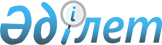 О внесении изменений в решение маслихата от 29 декабря 2022 года № 200 "О бюджете села Новопавловка Карасуского района на 2023-2025 годы"Решение маслихата Карасуского района Костанайской области от 29 ноября 2023 года № 87
      Карасуский районный маслихат РЕШИЛ:
      1. Внести в решение маслихата "О бюджете села Новопавловка Карасуского района на 2023 - 2025 годы" от 29 декабря 2022 года № 200 следующие изменения:
      пункт 1 указанного решения изложить в новой редакции:
      "1. Утвердить бюджет села Новопавловка на 2023-2025 годы согласно приложениям 1, 2 и 3 к настоящему решению соответственно, в том числе на 2023 год в следующих объемах:
      1) доходы – 34 247,3 тысячи тенге, в том числе по:
      налоговым поступлениям – 1 882,6 тысяч тенге;
      неналоговым поступлениям – 72,4 тысячи тенге;
      поступлениям от продажи основного капитала – 0,0 тенге;
      поступлениям трансфертов – 32 292,3 тысячи тенге;
      2) затраты – 34 300,0 тысяч тенге;
      3) чистое бюджетное кредитование – 0,0 тенге, в том числе:
      бюджетные кредиты – 0,0 тенге;
      погашение бюджетных кредитов – 0,0 тенге;
      4) сальдо по операциям с финансовыми активами – 0,0 тенге;
      5) дефицит (профицит) бюджета – - 52,7 тысяч тенге;
      6) финансирование дефицита (использование профицита) бюджета – 52,7 тысяч тенге.";
      приложение 1 к указанному решению изложить в новой редакции согласно приложению к настоящему решению.
      2. Настоящее решение вводится в действие с 1 января 2023 года. Бюджет села Новопавловка на 2023 год
					© 2012. РГП на ПХВ «Институт законодательства и правовой информации Республики Казахстан» Министерства юстиции Республики Казахстан
				
      Председатель Карасуского районного маслихата 

С. Кажиев
Приложениек решению маслихатаот 29 ноября 2023 года№ 87Приложение 1к решению маслихатаот 29 декабря 2022 года№ 200
Категория
Категория
Категория
Категория
Категория
Сумма, тысяч тенге
Класс
Класс
Класс
Класс
Сумма, тысяч тенге
Подкласс
Подкласс
Подкласс
Сумма, тысяч тенге
Наименование
Наименование
Сумма, тысяч тенге
I. Доходы
I. Доходы
34247,3
1
Налоговые поступления
Налоговые поступления
1882,6
01
Подоходный налог
Подоходный налог
483,1
2
Индивидуальный подоходный налог 
Индивидуальный подоходный налог 
483,1
04
Налоги на собственность
Налоги на собственность
1390,5
1
Налоги на имущество
Налоги на имущество
37,9
3
Земельный налог
Земельный налог
45,5
4
Налог на транспортные средства
Налог на транспортные средства
1092,1
5
Единый земельный налог
Единый земельный налог
215,0
05
Внутренние налоги на товары, работы и услуги
Внутренние налоги на товары, работы и услуги
9,0
3
Поступления за использование природных и других ресурсов
Поступления за использование природных и других ресурсов
9,0
2
Неналоговые поступления
Неналоговые поступления
72,4
3
Поступления от продажи основного капитала
Поступления от продажи основного капитала
0,0
4
Поступления трансфертов
Поступления трансфертов
32292,3
02
Трансферты из вышестоящих органов государственного управления
Трансферты из вышестоящих органов государственного управления
32292,3
3
Трансферты из районного (города областного значения) бюджета
Трансферты из районного (города областного значения) бюджета
32292,3Функциональная группаФункциональная группаФункциональная группаФункциональная группаФункциональная группа
Сумма, тысяч тенге
Функциональная подгруппа
Функциональная подгруппа
Функциональная подгруппа
Функциональная подгруппа
Сумма, тысяч тенге
Администратор бюджетных программ
Администратор бюджетных программ
Администратор бюджетных программ
Сумма, тысяч тенге
Программа
Программа
Сумма, тысяч тенге
Наименование
Сумма, тысяч тенге
II. Затраты
34300,0
01
Государственные услуги общего характера
29690,3
1
Представительные, исполнительные и другие органы, выполняющие общие функции государственного управления
29690,3
124
Аппарат акима города районного значения, села, поселка, сельского округа
29690,3
001
Услуги по обеспечению деятельности акима города районного значения, села, поселка, сельского округа
29424,8
022
Капитальные расходы государственного органа
265,5
07
Жилищно-коммунальное хозяйство
4009,7
3
Благоустройство населенных пунктов
4009,7
124
Аппарат акима города районного значения, села, поселка, сельского округа
4009,7
008
Освещение улиц в населенных пунктах
3594,0
011
Благоустройство и озеленение населенных пунктов
415,7
III. Чистое бюджетное кредитование
0,0
IV. Сальдо по операциям с финансовыми активами
0,0
V. Дефицит (профицит) бюджета 
-52,7
VI. Финансирование дефицита (использование профицита) бюджета
52,7
Движение остатков бюджетных средств
52,7
8
Используемые остатки бюджетных средств
52,7
01
Остатки бюджетных средств
52,7
1
Свободные остатки бюджетных средств
52,7